Click the mouse into the Search bar at the bottom of the Windows desktop and then type Default apps.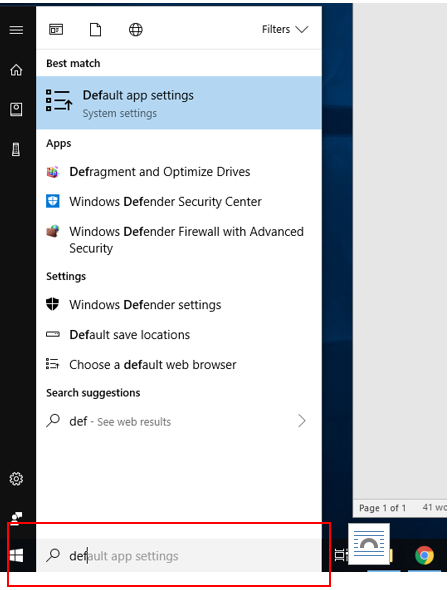 In the search results, select Default apps.  The following Window will display on your screen.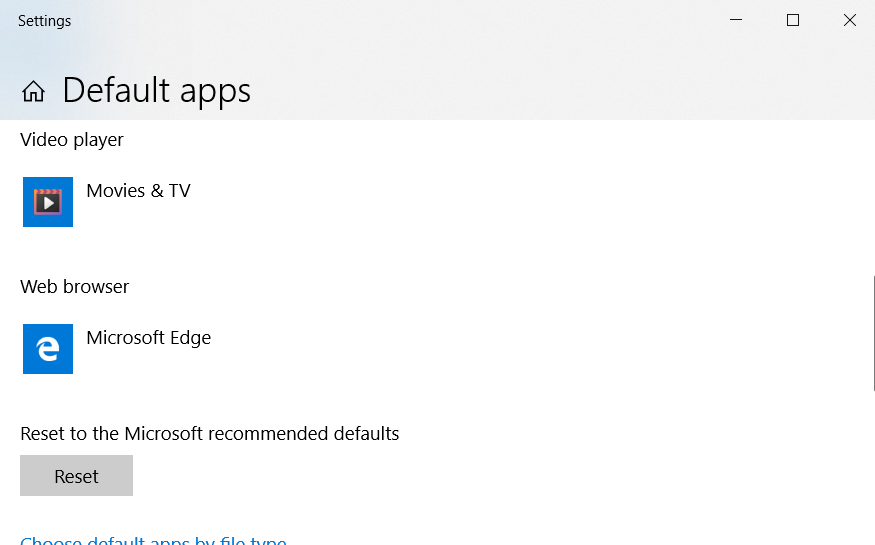 Scroll down to Web browser and click on the name of the browser currently listed (Microsoft Edge in the example above.)  A list of the Browsers on your computer will display as pictured below.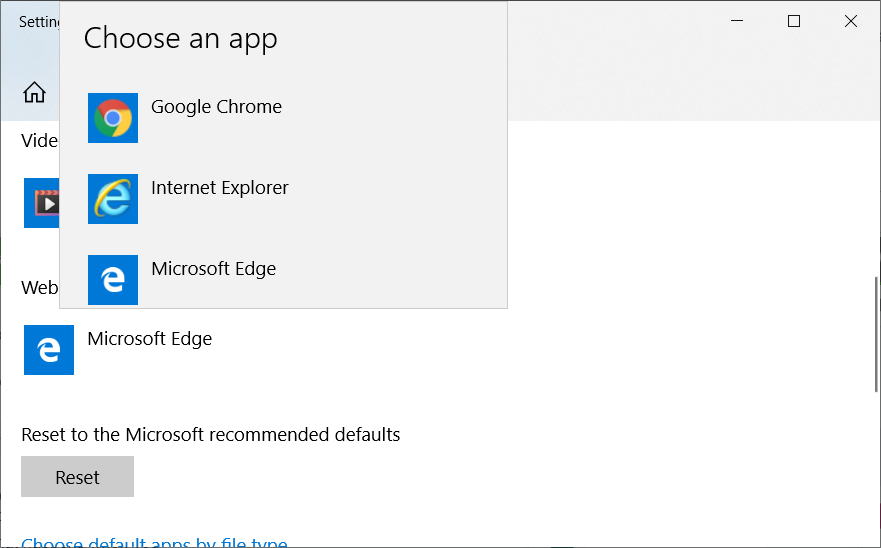 Select the name of the browser you want as your default browser.Close the Window.Click the mouse into the Search bar at the bottom of the Windows desktop and then type Default apps.In the search results, select Default apps.  The following Window will display on your screen.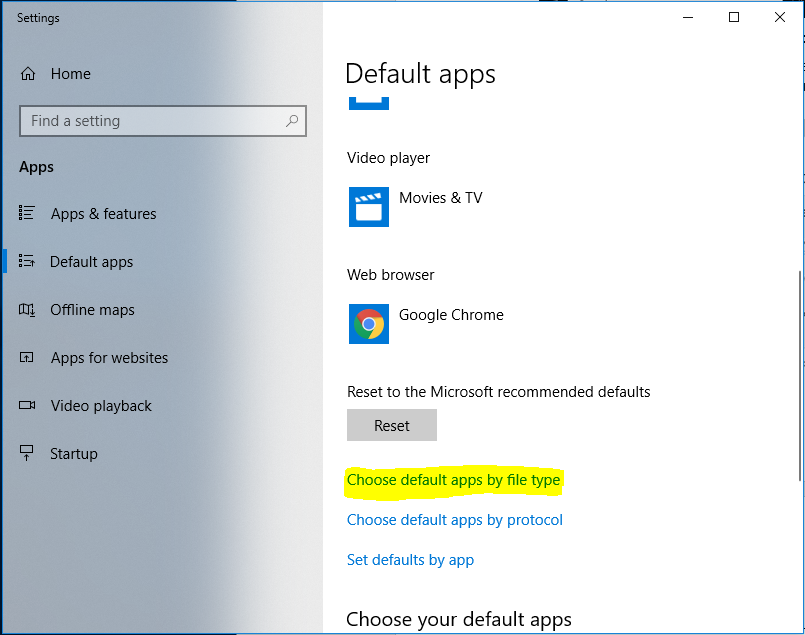 Scroll down and select Choose Default Apps by File Type.  You will experience a brief delay as Windows assembles a list of the File Types on your computer.Scroll down to .pdf and click on the name of the application currently listed (Microsoft Edge in the example below) then select Adobe Reader or Adobe Acrobat.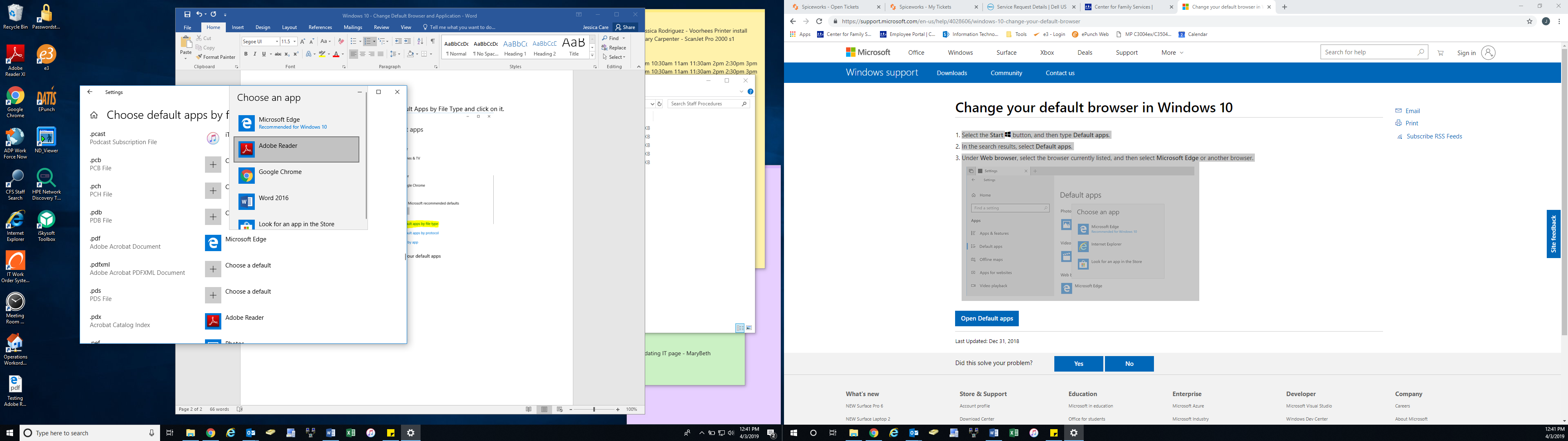 Close the Window.